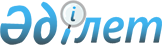 О внесении изменения в решение Каргалинского районного маслихата от 11 апреля 2024 года № 157 "Об утверждении бюджета села Ш. Калдаякова на 2024-2026 годы"Решение Каргалинского районного маслихата Актюбинской области от 26 июня 2024 года № 187
      РЕШИЛ:
      1. Внести в решение Каргалинского районного маслихата "Об утверждении бюджета села Ш. Калдаякова на 2024-2026 годы" 11 апреля 2024 года № 157 следующее изменение:
      пункт 1 изложить в новой редакции:
      "1. Утвердить бюджет села Ш. Калдаякова на 2024-2026 годы согласно приложениям 1, 2, 3 соответственно, в том числе на 2024 год в следующих объемах:
      1) доходы – 47 306,8 тысяч тенге,
      в том числе:
      налоговые поступления – 4036 тысяч тенге;
      поступления от продажи основного капитала – 1434 тысяч тенге;
      поступления трансфертов 41836,8 тысяч тенге;
      2) затраты 47 306,8 тысяч тенге;
      3) чистое бюджетное кредитование 0 тысяч тенге,
      в том числе:
      бюджетные кредиты 0 тысяч тенге;
      погашение бюджетных кредитов 0 тысяч тенге;
      4) сальдо по операциям с финансовыми активами 0 тысяч тенге,
      в том числе:
      приобретение финансовых активов – 0 тысяч тенге;
      5) дефицит (профицит) бюджета 0 тысяч тенге;
      6) финансирование дефицита (использование профицита)
      бюджета – 0 тысяч тенге,
      в том числе:
      используемые остатки бюджетных средств – 0 тысяч тенге.".
      2. Приложение 1 указанного решения изложить в новой редакции согласно приложению к настоящему решению.
      3. Настоящее решение вводится в действие с 1 января 2024 года. Бюджет села Ш. Калдаякова на 2024 год
					© 2012. РГП на ПХВ «Институт законодательства и правовой информации Республики Казахстан» Министерства юстиции Республики Казахстан
				
      Председатель Каргалинского районого маслихата 

С. Аманжолов
Приложение к решению 
Каргалинского районного 
маслихата от 11 апреля 2024 
года № 157Приложение 1 к решению 
Каргалинского районного 
маслихата от 29 декабря 2023 
года № 187
Категория
Категория
Категория
Категория
Категория
Сумма, тысяч тенге
Класс
Класс
Класс
Класс
Сумма, тысяч тенге
Подкласс
Подкласс
Подкласс
Сумма, тысяч тенге
Специфика
Специфика
Сумма, тысяч тенге
Наименование
Сумма, тысяч тенге
I.Доходы
47306,8
1
Налоговые поступления
4036,0
011
Подоходный налог
1327,0
2
Индивидуальный подоходный налог
1327,0
04
Hалоги на собственность
1634,0
1
Hалоги на имущество
248,0
3
Земельный налог
7,0
4
Hалог на транспортные средства
1379,0
05
Внутренние налоги на товары, работы и услуги
1075,0
3
Поступления за использование природных и других ресурсов
1075,0
3
Поступления от продажи основного капитала
1434,0
03
Продажа земли и нематериальных активов
1434,0
1
Продажа земли
1434,0
4
Поступления трансфертов
41836,8
02
Трансферты из вышестоящих органов государственного управления
41836,8
3
Трансферты из районного (города областного значения) бюджета
41836,8
Функциональная группа
Функциональная группа
Функциональная группа
Функциональная группа
Функциональная группа
Функциональная группа
Сумма, тысяч тенге
Функциональная подгруппа
Функциональная подгруппа
Функциональная подгруппа
Функциональная подгруппа
Функциональная подгруппа
Сумма, тысяч тенге
Администратор бюджетных программ
Администратор бюджетных программ
Администратор бюджетных программ
Администратор бюджетных программ
Сумма, тысяч тенге
Программа
Программа
Программа
Сумма, тысяч тенге
Подпрограмма
Подпрограмма
Сумма, тысяч тенге
Наименование
Сумма, тысяч тенге
II. Затраты
47306,8
01
Государственные услуги общего характера
24108,0
01
1
Представительные, исполнительные и другие органы, выполняющие общие функции государственного управления
24108,0
01
1
124
Аппарат акима города районного значения, села, поселка, сельского округа
24108,0
01
1
123
001
Услуги по обеспечению деятельности акима города районного значения, села, поселка, сельского округа
20918,0
022
Капитальные расходы государственного органа
3190,0
06
Социальная помощь и социальное обеспечение
1768,0
2
Социальная помощь
1768,0
2
124
Аппарат акима города районного значения, села, поселка, сельского округа
1768,0
2
123
003
Оказание социальной помощи нуждающимся гражданам на дому
1768,0
07
Жилищно-коммунальное хозяйство
19790,8
3
Благоустройство населенных пунктов
19790,8
3
124
Аппарат акима города районного значения, села, поселка, сельского округа
19790,8
008
Освещение улиц в населенных пунктах
1079,0
009
Обеспечение санитарии населенных пунктов
900,0
011
Благоустройство и озеленение населенных пунктов
17811,8
012
Транспорт и коммуникации
1640,0
1
Автомобильный транспорт
1640,0
124
Аппарат акима района в городе, города районного значения, поселка, села, сельского округа
1640,0
013
Обеспечение функционирования автомобильных дорог в городах районного значения,селах,поселках,сельских округах
1640,0
Функциональная группа
Функциональная группа
Функциональная группа
Функциональная группа
Функциональная группа
Функциональная группа
Сумма, тысяч тенге
Функциональная подгруппа
Функциональная подгруппа
Функциональная подгруппа
Функциональная подгруппа
Функциональная подгруппа
Сумма, тысяч тенге
Администратор бюджетных программ
Администратор бюджетных программ
Администратор бюджетных программ
Администратор бюджетных программ
Сумма, тысяч тенге
Программа
Программа
Программа
Сумма, тысяч тенге
Подпрограмма
Подпрограмма
Сумма, тысяч тенге
Наименование
Сумма, тысяч тенге
III. Чистое бюджетное кредитование
0,0
Категория
Категория
Категория
Категория
Категория
Категория
Сумма, тысяч тенге
Класс
Класс
Класс
Класс
Класс
Сумма, тысяч тенге
Подкласс
Подкласс
Подкласс
Подкласс
Сумма, тысяч тенге
Специфика
Специфика
Специфика
Сумма, тысяч тенге
Сумма, тысяч тенге
Наименования
Сумма, тысяч тенге
5
Погашение бюджетных кредитов
0,0
01
Погашение бюджетных кредитов
0,0
1
Погашение бюджетных кредитов, выданных из государственного бюджета
0,0
Функциональная группа
Функциональная группа
Функциональная группа
Функциональная группа
Функциональная группа
Функциональная группа
Сумма, тысяч тенге
Функциональная подгруппа
Функциональная подгруппа
Функциональная подгруппа
Функциональная подгруппа
Функциональная подгруппа
Сумма, тысяч тенге
Администратор бюджетных программ
Администратор бюджетных программ
Администратор бюджетных программ
Администратор бюджетных программ
Сумма, тысяч тенге
Программа
Программа
Программа
Сумма, тысяч тенге
Подпрограмма
Подпрограмма
Сумма, тысяч тенге
Наименование
Сумма, тысяч тенге
IV. Сальдо по операциям с финансовыми активами
0,0
Приобретение финансовых активов
0,0
V. Дефицит (профицит) бюджета
0,0
VI. Финансирование дефицита (использование профицита) бюджета
0,0
Категория
Категория
Категория
Категория
Категория
Категория
Сумма, тысяч тенге
Класс
Класс
Класс
Класс
Класс
Сумма, тысяч тенге
Подкласс
Подкласс
Подкласс
Подкласс
Сумма, тысяч тенге
Специфика
Специфика
Специфика
Сумма, тысяч тенге
Сумма, тысяч тенге
Наименования
Сумма, тысяч тенге
7
Поступления займов
0,0
01
Внутренние государственные займы
0,0
2
Договоры займа
0,0
Функциональная группа
Функциональная группа
Функциональная группа
Функциональная группа
Функциональная группа
Функциональная группа
Сумма, тысяч тенге
Функциональная подгруппа
Функциональная подгруппа
Функциональная подгруппа
Функциональная подгруппа
Функциональная подгруппа
Сумма, тысяч тенге
Администратор бюджетных программ
Администратор бюджетных программ
Администратор бюджетных программ
Администратор бюджетных программ
Сумма, тысяч тенге
Программа
Программа
Программа
Сумма, тысяч тенге
Подпрограмма
Подпрограмма
Сумма, тысяч тенге
Наименование
Сумма, тысяч тенге
16
Погашение займов
0,0
16
1
Погашение займов
0,0
Функциональная группа
Функциональная группа
Функциональная группа
Функциональная группа
Функциональная группа
Функциональная группа
Сумма, тысяч тенге
Функциональная подгруппа
Функциональная подгруппа
Функциональная подгруппа
Функциональная подгруппа
Функциональная подгруппа
Сумма, тысяч тенге
Администратор бюджетных программ
Администратор бюджетных программ
Администратор бюджетных программ
Администратор бюджетных программ
Сумма, тысяч тенге
Программа
Программа
Программа
Сумма, тысяч тенге
Подпрограмма
Подпрограмма
Сумма, тысяч тенге
Наименование
Сумма, тысяч тенге
8
Используемые остатки бюджетных средств
0,0
01
Остатки бюджетных средств
0,0
16
1
Свободные остатки бюджетных средств
0,0